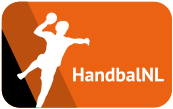 Aanvullend protocol voor 13 jaar en ouder van NHV Afstand en ruimteDe 1,5 meter afstandsregel, maximaal 14 personen op een heel veld buitenWe gaan trainen in kleine groepjes).We gaan trainen zonder contact op 1,5 meter afstand van elkaar.We gaan technische skills trainen gecombineerd met fysieke vormen met minimale afstand van 1,5 meter tussen de sporters.We trainen met de minimale bezetting van maximaal 2 begeleiders. Staf blijft op minimaal 1,5 meter afstand.Attributen/VoorwerpenGemeenschappelijk gebruik (ballen), hygiëneWe zorgen vooraf voor goede hygiëne m.b.t. handen schoonmaken en ontsmetten e.d.We zorgen dat de materialen die we gebruiken niet een besmettingshaard gaan vormen: Trainingsmateriaal (bijv. pionnen) wordt alleen door trainer aangeraakt. Hij/zij draagt hierbij handschoenen.Vereniging is verantwoordelijk voor desinfectie materiaal. Niet alleen voor handen maar ook voor materialen.Controle op desinfectie voor, tijdens en na training is onder verantwoordelijkheid trainer.AccommodatieEntree, routing, toezicht, hygiëneAccommodatie betreft buitenveld vereniging.Sporters komen en gaan met eigen vervoer of worden gebracht door ouder.Ouder mag kind alleen afzetten en weer ophalen, maar blijft daarbij in de auto.Sporters worden 15 minuten voor de training verwacht en worden buiten de accommodatie opgewacht door de trainer.Er wordt een planning gemaakt zodat er voldoende tijd zit tussen de verschillende groepen.De trainer is verantwoordelijk voor het noodzakelijke toezicht op het gebruik van de accommodatie c.q. de sportspecifieke veiligheid.De trainer is verantwoordelijk voor ontsmetting.Wanneer regels door sporter niet wordt nageleefd is direct weg van de accommodatie.Routing binnen én rondom de accommodatie een heenweg en een terugweg, waarbij je andere sporters niet – of op 1,5 meter afstand – tegen kan komen is de verantwoordelijkheid van de vereniging. Sporters en staf douchen thuis.